ZONE ll (MANNING DISTRICT)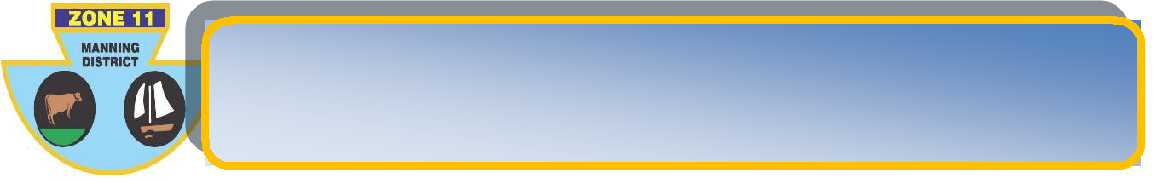 BOWLING ASSOCIATION INCPO Box 358 , Taree 2430 Phone 02 6553 3330 ABN: 21 505 810 214The following squads have been selected for an in-house Zone Trial to be held on Sunday 23rd January 2022.OPENSENIORSThe squads may be subject to change as necessary at the discretion of the selectors. Teams will be announced on the day of the trial.Venue: Taree Leagues Bowling ClubProgram: 2 games of 15 ends, commencing at 10.00 a.m. Players to arrive no later than 9:30am.Lunch will be provided. ALL SELECTED PLAYERS WILL PLAY AT LEAST ONE GAME.Attire: Neat Casual Bowls attire.Transport: Players to arrange own transport.IF YOU ARE UNAVAILABLE, PLEASE CONTACT ERROL RUPRECHT ASAP BUT CERTAINLY NO LATER THAN 7TH JANUARY 2022, ON 0424 371 429. Errol Ruprecht – Chairman of SelectorsJason AURISCH (TB)Steve COLLINS (H)Matt PEARCE (H)Ash BRYMER (F)Trevor COSTA (H)Damian PENNINGS (TL)Peter CASSAR (H)Shane GLOBITS (BH)Jake REID (PP)Jason CASSIDY (G)Martin GOSPER (F)Dominic RILEY (CWB)Warren COCKSEDGE (TL)Ashley HINTON (CWB)Erin SMITH (F)Craig COLLIGAN (H)Keeden McGUIRE (F)Shannon WHITE (F)Robert AUSTIN (TL)Denis HOYE (OB)Errol RUPRECHT (CWB)John BOURKE (OB)Noel JAMES (TB)Peter SCHROEDER (F)Barry DIXON (F)Rex JOHNSTON (TB)Steve SWAN (TB)Tony GORRIE (TS)Ross LOGAN (TB)Brian WILSON (F)Col HEBBLEWHITE (G)Terry MALONEY (H)Paul WILSON (H)Tony HINTON (CWB)David RICHARDSON (TB)Wayne WRIGHT (TB)